Publicado en Madrid el 31/03/2017 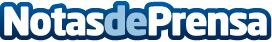 El fisioterapeuta refuerza las terapias para combatir las dificultades de los pacientes con autismoCon motivo del Día Mundial de la Concienciación sobre el Autismo, que tendrá lugar el día 2 de abril, el CGCFE se une al movimiento asociativo del autismo con el objetivo de adquirir un compromiso firme en la eliminación de barreras para las personas con Trastorno del Espectro del Autismo (TEA)Datos de contacto:Noelia Perlacia915191005Nota de prensa publicada en: https://www.notasdeprensa.es/el-fisioterapeuta-refuerza-las-terapias-para Categorias: Medicina Sociedad Infantil Investigación Científica Medicina alternativa http://www.notasdeprensa.es